		Marwan	 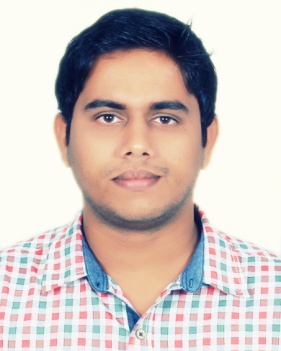 PERSONAL SUMMARY

       An effective communicator and a quick learner with dedication to succeed in mentioned profiles. Have experience in assisting Accounts, Administration. As a graduate in ‘Human Resource Management’ (MBA), I can easily get along with colleagues and senior management team on providing comprehensive support to day-to-day operations of the Company. Currently, looking for a challenging career where my abilities valued. Objective is to serve my employer with best of my abilities those dually fulfill organizational and personal goals.ACADEMIC QUALIFICATIONSCAREER HISTORYMarketing Company India Ltd. (Thrissur - Kerala)
Designation: Account/Administration Assistant    -  6 months {Aug2013 – Feb2014}
Accounting Using Tally ERP and administration.Prime Move Technologies India Pvt. Ltd. (Kakkanad, Kerala)
Designation: Administration Executive     - 6 months{ Nov2012 – May 2013}Responsible for recording all employee information such as personal data, attendance, administrative and secretarial supports when required.Sharp Logic Computers and Marketing Co. Pvt. Ltd. (Thrissur, Kerala)Designation: Office Assistant   - 14 months {Jul2011 - Sep2012}Office administration, provided assistance in sales.  
EXPERIENCETHRISSURBranch Administration.Day to day Sales Administration.Maintain Accounts; (Sales, cash, petty cash, Receipts payments, Bank Reconciliation etc)Supervision of Office staffs.Inventory Management.Client/ Vendors Co-ordination.Planning routes of delivery Vehicles.Reporting using Tally ERP, MS Excel, Word and Outlook on daily, weekly and monthly basis.PRIME MOVE TECHBanking.Working with EPABX/PBX telephone systems.Posting of job descriptions as may require time to time. Screening of candidate’s profiles from Naukri.com, Click.in, quickr.com, Scheduling interviews.Assisting with the recruitment and selection process.Making sure that all employee records are accurate and well maintained.Updating both manual and electronic personnel records when an employee’s personal details change.SHARP LOGICManaged office for 1 year and few months.Have experience in handling vendors, suppliers, and customers.Learned to troubleshoot computers, their assembling, Software/OS Installations, etc.Knowledge in pricing and comparison, Market researchSales and meeting targets, Putting ads and offers for particular seasons.Demos and presentations in office and other institutions.Key CompetenciesCan accurately enter sensitive computer data and update manual records.Workaholic and self learning.A capable team playerFlexible, adaptable and open to change.Ability to multitask and prioritize key tasks.ACADEMIC PROJECTSA Study on Competency mapping in iTech People, Chennai. The objective of study was identifying key competencies of work as well as people of the company through questionnaires.CERTIFICATE COURSES Diploma in office automation and Internet.Diploma in Computer assembling, Troubleshooting, Software Installations and Maintenance. Tally ERP 9COMPUTER KNOWLEDGEHandles WinXP, Win7, Win8, Linux Os.Good in MS Word, Excel, PowerPoint, Outlook.Knew Tally ERP.Good in Network and system troubleshooting.PERSONAL DATAAge & Date of Birth 	:  25, 05-08-1989Nationality 		:  INDIANMarital Status		:  SINGLEVisa Status		:  Tourist Visa Expected Salary		:  3000 AED Driving License		:  INDIA – light vehiclesLinguistic Ability		:  ENGLISH & MALAYALAM.DECLARATION          I hereby declare that all the details mentioned in my CV are true to my knowledge and I bear the responsibility for the correctness of the above-mentioned particulars. References can be provided, if it necessary.BOARD/UNIVERSITY COLLEGEQUALIFICATIONPERCENTAGESikkim Manipal University DDE|Sensorium school of Management,ThrissurMBA – Human Resource Management63 %University of Calicut |Sre Krishna College, GuruvayoorBA - English & Literature55 %Higher Secondary Examination Board, Kerala | KNMVHSS VatanappallyPlus Two (Commerce)74  %Board of Public Examinations, Kerala, AIHSS Padoor.SSLC69 %